УЧИМ ОДЕВАТЬСЯ САМОСТОЯТЕЛЬНО!
⠀
Актуально всегда и для всех!
Сохраняем в закладки ❤
⠀
«Посеешь привычку - пожнешь характер», - говорили наши мудрые предки, и были, безусловно, правы.
⠀
Функционально, умение одеваться самостоятельно прежде всего формирует волевые процессы. Обретение базовых навыков самостоятельности и быта с самого раннего детства, является основой эмоционально-волевого воспитания.
⠀
Действия ребёнка, направленные на самостоятельное одевание запускают произвольные механизмы.
⠀
Каждая манипуляция -это контроль. Контроль - это лобные доли! А лобные доли- это волевые процессы.
⠀
Помимо этого, создание среды для активной практики самостоятельного одевания, способствует развитию ощущения и чувствования своего тела, границ своего тела, карты тела и контроля движений определенных частей тела.
⠀
Это даёт ребёнку возможность формировать первые пространственные представления. Что благоприятно повлияет на созревание высших психических функций.
⠀
Благодаря различным действиям и манипуляциям тела, если ещё сопровождать и комментировать их, ребёнок с легкостью освоит понятия «право/лево».
⠀
Умение самостоятельно одеваться приводят к возможности контроля над своим внешним видов, приучает к опрятности, воспитывает эстетический вкус и уважение к труду и старшим.
⠀
Важно признать, что только взрослые виноваты в том, что дети не умеют самостоятельно одеваться. Правда, у нас на это есть целый ряд оправданий:
⠀
❗️спешка: «мы не можем позволить себе закладывать больше времени на обучение навыкам одевания, так как чаще всего очень спешим»;
❗️стремление к совершенству: многие родители считают, что они оденут ребенка быстрее и качественнее;
❗️сохранение нормальных отношений: самостоятельное одевание часто приводят к капризам и истерикам, которые легче не допускать вовсе, чем остановить.
⠀
Рекомендации по обучению ребенка самостоятельному одеванию в карусели на фото, листайте.
⠀
Главное в этом деле -начать вовремя, уделять должное внимание формированию и укреплению навыка!
⠀ 
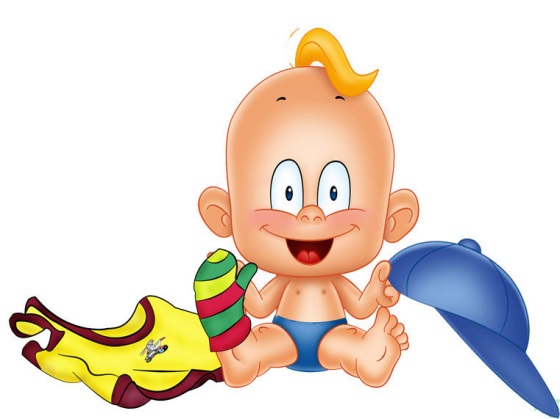 